DEHCHO FIRST NATIONS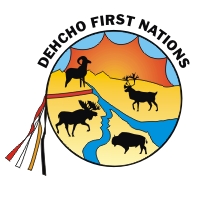 TEL: (867) 695-2610        FAX: (867) 695-2038/2927Toll Free: 1-866-995-3748Website: www.dehcho.org DEHCHO FIRST NATIONSBOARD AND COMMITTEE APPOINTMENTSPOSTED: OCTOBER 5, 2018The Dehcho First Nations is seeking APPLICANTS for the following boards/committees:Great Slave Lake Technical AdvisoryCommittee (3 Members)Dene Nation Health Committee (1 Member)Conference of Management Authorities (1 Member)All terms of reference for each Committee or Board is available in your community Dene or Metis offices.Please provide a cover letter, resume and criminal records check for the Board or Committee you are interested in.Further inquiries can also be made by contacting Alison de Pelham, Executive Director at the above numbers or email at executivedirector@dehcho.orgDeadline for Submissions: November 15, 2018 at 5:00 PM